COUNTY AGRICULTURAL PRODUCTION SURVEY - 2018 Row CropsCOUNTY AGRICULTURAL PRODUCTION SURVEY - 2018 Row CropsCOUNTY AGRICULTURAL PRODUCTION SURVEY - 2018 Row CropsCOUNTY AGRICULTURAL PRODUCTION SURVEY - 2018 Row CropsCOUNTY AGRICULTURAL PRODUCTION SURVEY - 2018 Row CropsOMB No. 0535-0002  Approval Expires: 10/31/2018Project Code: 944   QID: 301123   SMetaKey: 3277   Version 38OMB No. 0535-0002  Approval Expires: 10/31/2018Project Code: 944   QID: 301123   SMetaKey: 3277   Version 38OMB No. 0535-0002  Approval Expires: 10/31/2018Project Code: 944   QID: 301123   SMetaKey: 3277   Version 38OMB No. 0535-0002  Approval Expires: 10/31/2018Project Code: 944   QID: 301123   SMetaKey: 3277   Version 38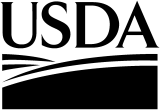 United StatesDepartment ofAgriculture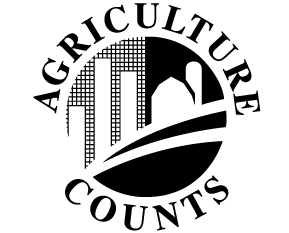 NATIONALAGRICULTURALSTATISTICSSERVICEUSDA/NASS - North DakotaNorthern Plains Region100 Centennial Mall North Rm 263
Lincoln, NE 68508Phone: 1-800-582-6443Fax: 1-855-270-2720E-mail: NASSRFONPR@nass.usda.govUSDA/NASS - North DakotaNorthern Plains Region100 Centennial Mall North Rm 263
Lincoln, NE 68508Phone: 1-800-582-6443Fax: 1-855-270-2720E-mail: NASSRFONPR@nass.usda.govUSDA/NASS - North DakotaNorthern Plains Region100 Centennial Mall North Rm 263
Lincoln, NE 68508Phone: 1-800-582-6443Fax: 1-855-270-2720E-mail: NASSRFONPR@nass.usda.govThe information you provide will be used for statistical purposes only. Your responses will be kept confidential and any person who willfully discloses ANY identifiable information about you or your operation is subject to a jail term, a fine, or both.  This survey is conducted in accordance with the Confidential Information Protection provisions of Title V, Subtitle A, Public Law 107-347 and other applicable Federal laws. For more information on how we protect your information please visit: https://www.nass.usda.gov/confidentiality. Response is voluntary.According to the Paperwork Reduction Act of 1995, an agency may not conduct or sponsor, and a person is not required to respond to, a collection of information unless it displays a valid OMB control number. The valid OMB number is 0535-0002.  The time required to complete this information collection is estimated to average 20 minutes per response, including the time for reviewing instructions, searching existing data sources, gathering and maintaining the data needed, and completing and reviewing the collection of information.The information you provide will be used for statistical purposes only. Your responses will be kept confidential and any person who willfully discloses ANY identifiable information about you or your operation is subject to a jail term, a fine, or both.  This survey is conducted in accordance with the Confidential Information Protection provisions of Title V, Subtitle A, Public Law 107-347 and other applicable Federal laws. For more information on how we protect your information please visit: https://www.nass.usda.gov/confidentiality. Response is voluntary.According to the Paperwork Reduction Act of 1995, an agency may not conduct or sponsor, and a person is not required to respond to, a collection of information unless it displays a valid OMB control number. The valid OMB number is 0535-0002.  The time required to complete this information collection is estimated to average 20 minutes per response, including the time for reviewing instructions, searching existing data sources, gathering and maintaining the data needed, and completing and reviewing the collection of information.The information you provide will be used for statistical purposes only. Your responses will be kept confidential and any person who willfully discloses ANY identifiable information about you or your operation is subject to a jail term, a fine, or both.  This survey is conducted in accordance with the Confidential Information Protection provisions of Title V, Subtitle A, Public Law 107-347 and other applicable Federal laws. For more information on how we protect your information please visit: https://www.nass.usda.gov/confidentiality. Response is voluntary.According to the Paperwork Reduction Act of 1995, an agency may not conduct or sponsor, and a person is not required to respond to, a collection of information unless it displays a valid OMB control number. The valid OMB number is 0535-0002.  The time required to complete this information collection is estimated to average 20 minutes per response, including the time for reviewing instructions, searching existing data sources, gathering and maintaining the data needed, and completing and reviewing the collection of information.The information you provide will be used for statistical purposes only. Your responses will be kept confidential and any person who willfully discloses ANY identifiable information about you or your operation is subject to a jail term, a fine, or both.  This survey is conducted in accordance with the Confidential Information Protection provisions of Title V, Subtitle A, Public Law 107-347 and other applicable Federal laws. For more information on how we protect your information please visit: https://www.nass.usda.gov/confidentiality. Response is voluntary.According to the Paperwork Reduction Act of 1995, an agency may not conduct or sponsor, and a person is not required to respond to, a collection of information unless it displays a valid OMB control number. The valid OMB number is 0535-0002.  The time required to complete this information collection is estimated to average 20 minutes per response, including the time for reviewing instructions, searching existing data sources, gathering and maintaining the data needed, and completing and reviewing the collection of information.The information you provide will be used for statistical purposes only. Your responses will be kept confidential and any person who willfully discloses ANY identifiable information about you or your operation is subject to a jail term, a fine, or both.  This survey is conducted in accordance with the Confidential Information Protection provisions of Title V, Subtitle A, Public Law 107-347 and other applicable Federal laws. For more information on how we protect your information please visit: https://www.nass.usda.gov/confidentiality. Response is voluntary.According to the Paperwork Reduction Act of 1995, an agency may not conduct or sponsor, and a person is not required to respond to, a collection of information unless it displays a valid OMB control number. The valid OMB number is 0535-0002.  The time required to complete this information collection is estimated to average 20 minutes per response, including the time for reviewing instructions, searching existing data sources, gathering and maintaining the data needed, and completing and reviewing the collection of information.The information you provide will be used for statistical purposes only. Your responses will be kept confidential and any person who willfully discloses ANY identifiable information about you or your operation is subject to a jail term, a fine, or both.  This survey is conducted in accordance with the Confidential Information Protection provisions of Title V, Subtitle A, Public Law 107-347 and other applicable Federal laws. For more information on how we protect your information please visit: https://www.nass.usda.gov/confidentiality. Response is voluntary.According to the Paperwork Reduction Act of 1995, an agency may not conduct or sponsor, and a person is not required to respond to, a collection of information unless it displays a valid OMB control number. The valid OMB number is 0535-0002.  The time required to complete this information collection is estimated to average 20 minutes per response, including the time for reviewing instructions, searching existing data sources, gathering and maintaining the data needed, and completing and reviewing the collection of information.The information you provide will be used for statistical purposes only. Your responses will be kept confidential and any person who willfully discloses ANY identifiable information about you or your operation is subject to a jail term, a fine, or both.  This survey is conducted in accordance with the Confidential Information Protection provisions of Title V, Subtitle A, Public Law 107-347 and other applicable Federal laws. For more information on how we protect your information please visit: https://www.nass.usda.gov/confidentiality. Response is voluntary.According to the Paperwork Reduction Act of 1995, an agency may not conduct or sponsor, and a person is not required to respond to, a collection of information unless it displays a valid OMB control number. The valid OMB number is 0535-0002.  The time required to complete this information collection is estimated to average 20 minutes per response, including the time for reviewing instructions, searching existing data sources, gathering and maintaining the data needed, and completing and reviewing the collection of information.The information you provide will be used for statistical purposes only. Your responses will be kept confidential and any person who willfully discloses ANY identifiable information about you or your operation is subject to a jail term, a fine, or both.  This survey is conducted in accordance with the Confidential Information Protection provisions of Title V, Subtitle A, Public Law 107-347 and other applicable Federal laws. For more information on how we protect your information please visit: https://www.nass.usda.gov/confidentiality. Response is voluntary.According to the Paperwork Reduction Act of 1995, an agency may not conduct or sponsor, and a person is not required to respond to, a collection of information unless it displays a valid OMB control number. The valid OMB number is 0535-0002.  The time required to complete this information collection is estimated to average 20 minutes per response, including the time for reviewing instructions, searching existing data sources, gathering and maintaining the data needed, and completing and reviewing the collection of information.The information you provide will be used for statistical purposes only. Your responses will be kept confidential and any person who willfully discloses ANY identifiable information about you or your operation is subject to a jail term, a fine, or both.  This survey is conducted in accordance with the Confidential Information Protection provisions of Title V, Subtitle A, Public Law 107-347 and other applicable Federal laws. For more information on how we protect your information please visit: https://www.nass.usda.gov/confidentiality. Response is voluntary.According to the Paperwork Reduction Act of 1995, an agency may not conduct or sponsor, and a person is not required to respond to, a collection of information unless it displays a valid OMB control number. The valid OMB number is 0535-0002.  The time required to complete this information collection is estimated to average 20 minutes per response, including the time for reviewing instructions, searching existing data sources, gathering and maintaining the data needed, and completing and reviewing the collection of information.The information you provide will be used for statistical purposes only. Your responses will be kept confidential and any person who willfully discloses ANY identifiable information about you or your operation is subject to a jail term, a fine, or both.  This survey is conducted in accordance with the Confidential Information Protection provisions of Title V, Subtitle A, Public Law 107-347 and other applicable Federal laws. For more information on how we protect your information please visit: https://www.nass.usda.gov/confidentiality. Response is voluntary.According to the Paperwork Reduction Act of 1995, an agency may not conduct or sponsor, and a person is not required to respond to, a collection of information unless it displays a valid OMB control number. The valid OMB number is 0535-0002.  The time required to complete this information collection is estimated to average 20 minutes per response, including the time for reviewing instructions, searching existing data sources, gathering and maintaining the data needed, and completing and reviewing the collection of information.Office Use OnlyOffice Use OnlyOffice Use OnlyOffice Use OnlyStatePOIDTractSubtr.__ ____ __ __ __ __ __ __ __ ____ ____ __1. 	Please verify name and mailing address of this operation.	Make corrections (including the correct operation name) on the label and continue.1. 	Please verify name and mailing address of this operation.	Make corrections (including the correct operation name) on the label and continue.1. 	Please verify name and mailing address of this operation.	Make corrections (including the correct operation name) on the label and continue.1. 	Please verify name and mailing address of this operation.	Make corrections (including the correct operation name) on the label and continue.1. 	Please verify name and mailing address of this operation.	Make corrections (including the correct operation name) on the label and continue.2. 	Please answer the following question(s) for the total acres you (name on label) operate.2. 	Please answer the following question(s) for the total acres you (name on label) operate.2. 	Please answer the following question(s) for the total acres you (name on label) operate.2. 	Please answer the following question(s) for the total acres you (name on label) operate.2. 	Please answer the following question(s) for the total acres you (name on label) operate.a.	Did you grow any crops or cut hay in 2018? . . . . . . . . . . . . . . . . . a.	Did you grow any crops or cut hay in 2018? . . . . . . . . . . . . . . . . .  Yes (Go to Item 3) Yes (Go to Item 3) No (Continue)b.	Is any of the land in this operation cropland? . . . . . . . . . . . . . . . . b.	Is any of the land in this operation cropland? . . . . . . . . . . . . . . . .  Yes (Go to Item 3) Yes (Go to Item 3) No (Continue)	(Including idle cropland and cropland in	government programs such as CRP, etc.)	(Including idle cropland and cropland in	government programs such as CRP, etc.)	(Including idle cropland and cropland in	government programs such as CRP, etc.)	(Including idle cropland and cropland in	government programs such as CRP, etc.)	(Including idle cropland and cropland in	government programs such as CRP, etc.)c. 	Do you have facilities for storing whole grains, pulse crops, or oilseeds? . . . . . . . . . . . . . . . . . . . . . . . . . . . . . . . . . . . . . . . . . . . c. 	Do you have facilities for storing whole grains, pulse crops, or oilseeds? . . . . . . . . . . . . . . . . . . . . . . . . . . . . . . . . . . . . . . . . . . .  Yes (Go to Item 3) Yes (Go to Item 3) No (Continue)d. 	Do you own or raise any livestock or poultry?. . . . . . . . . . . . . . . . d. 	Do you own or raise any livestock or poultry?. . . . . . . . . . . . . . . .  Yes (Go to Item 3) Yes (Go to Item 3) No (Continue)e. 	In 2018, did this operation have more than 99 acres of pasture? e. 	In 2018, did this operation have more than 99 acres of pasture?  Yes (Go to Item 3) Yes (Go to Item 3) No (Go to Section 3)3. 	Are the day-to-day decisions for this operation made	by one individual, a hired manager, or partners?  (Check one)For Office Use Only3. 	Are the day-to-day decisions for this operation made	by one individual, a hired manager, or partners?  (Check one)R. UNIT One individual – (Go to Section 1) A hired manager – (Go to Section 1) Partners – (Continue)9921 One individual – (Go to Section 1) A hired manager – (Go to Section 1) Partners – (Continue) One individual – (Go to Section 1) A hired manager – (Go to Section 1) Partners – (Continue) One individual – (Go to Section 1) A hired manager – (Go to Section 1) Partners – (Continue)Number4.	How many individuals are involved in the day-to-day decisions of this operation?. . . . . . . . . . . . . . . . 4.	How many individuals are involved in the day-to-day decisions of this operation?. . . . . . . . . . . . . . . . 4.	How many individuals are involved in the day-to-day decisions of this operation?. . . . . . . . . . . . . . . . Enter the number of partners, including the partner named on the label.Partners jointly operate land and share in decision making.  Do not include landlords and tenants as partners.Enter the number of partners, including the partner named on the label.Partners jointly operate land and share in decision making.  Do not include landlords and tenants as partners.Enter the number of partners, including the partner named on the label.Partners jointly operate land and share in decision making.  Do not include landlords and tenants as partners.Enter the number of partners, including the partner named on the label.Partners jointly operate land and share in decision making.  Do not include landlords and tenants as partners.5. 	Please identify the other person(s) in this partnership, then go to Section 1.	(Verify partners’ names and make necessary corrections if names have already been entered.)5. 	Please identify the other person(s) in this partnership, then go to Section 1.	(Verify partners’ names and make necessary corrections if names have already been entered.)5. 	Please identify the other person(s) in this partnership, then go to Section 1.	(Verify partners’ names and make necessary corrections if names have already been entered.)5. 	Please identify the other person(s) in this partnership, then go to Section 1.	(Verify partners’ names and make necessary corrections if names have already been entered.)5. 	Please identify the other person(s) in this partnership, then go to Section 1.	(Verify partners’ names and make necessary corrections if names have already been entered.)Name: __________________________________________ Name: __________________________________________ Name: __________________________________________ Name: ___________________________________________ Address: ________________________________________ Address: ________________________________________ Address: ________________________________________ Address: _________________________________________ City: ____________________   State: ______   Zip: _______ City: ____________________   State: ______   Zip: _______ City: ____________________   State: ______   Zip: _______ City: ___________________   : ______   Zip: _________ Phone: (           ) ______-________________ Phone: (           ) ______-________________ Phone: (           ) ______-________________ Phone: (          ) ______-_______________ Did this partner also operate land individually on June 1, 2018?Did this partner also operate land individually on June 1, 2018?Did this partner also operate land individually on June 1, 2018?Did this partner also operate land individually on June 1, 2018?  Yes			  No  Yes			  No  Yes			  No  Yes			  NoName: __________________________________________ Name: __________________________________________ Name: __________________________________________ Name: ___________________________________________ Address: ________________________________________ Address: ________________________________________ Address: ________________________________________ Address:_________________________________________ City:__________________ State: ______  Zip: _________ City:__________________ State: ______  Zip: _________ City:__________________ State: ______  Zip: _________ City: ___________________  : ______   Zip: _________ Phone: (           ) ______-_______________ Phone: (           ) ______-_______________ Phone: (           ) ______-_______________ Phone: (           ) ______-_______________ Did this partner also operate land individually on June 1, 2018?Did this partner also operate land individually on June 1, 2018?Did this partner also operate land individually on June 1, 2018?Did this partner also operate land individually on June 1, 2018?  Yes			  No  Yes			  No  Yes			  No  Yes			  NoFor Office Use OnlyFor Office Use OnlyFor Office Use OnlyFor Office Use OnlyStratumStratumStratumStratum9922992399279928Section 1 - Acres Operated  A Please report total acres operated under this land arrangement.Please report total acres operated under this land arrangement.Please report total acres operated under this land arrangement.Please report total acres operated under this land arrangement.1. 	In 2018, how many acres did this operation:1. 	In 2018, how many acres did this operation:1. 	In 2018, how many acres did this operation:1. 	In 2018, how many acres did this operation:Acresa.	Own?. . . . . . . . . . . . . . . . . . . . . . . . . . . . . . . . . . . . . . . . . . . . . . . . . . . . . . . . . . . . . . . . . . . a.	Own?. . . . . . . . . . . . . . . . . . . . . . . . . . . . . . . . . . . . . . . . . . . . . . . . . . . . . . . . . . . . . . . . . . . +901b.	Rent or Lease from others or use Rent Free?	(Exclude land used on an animal unit month (AUM) basis, BLM and Forest Service land.). b.	Rent or Lease from others or use Rent Free?	(Exclude land used on an animal unit month (AUM) basis, BLM and Forest Service land.). +902c.	Rent to others?. . . . . . . . . . . . . . . . . . . . . . . . . . . . . . . . . . . . . . . . . . . . . . . . . . . . . . . . . . . . c.	Rent to others?. . . . . . . . . . . . . . . . . . . . . . . . . . . . . . . . . . . . . . . . . . . . . . . . . . . . . . . . . . . . -9052. 	Calculate item 1a + 1b -1c.  Then the total acres operated in 2018 was:. . . . . . . . . . . . . . . . . . . 2. 	Calculate item 1a + 1b -1c.  Then the total acres operated in 2018 was:. . . . . . . . . . . . . . . . . . . =900a.	Does this include the farmstead, all cropland, woodland, pasture land, wasteland,	and government program land?a.	Does this include the farmstead, all cropland, woodland, pasture land, wasteland,	and government program land?a.	Does this include the farmstead, all cropland, woodland, pasture land, wasteland,	and government program land?a.	Does this include the farmstead, all cropland, woodland, pasture land, wasteland,	and government program land?		 Yes (Continue) No (Make corrections, then continue) No (Make corrections, then continue) No (Make corrections, then continue)The remaining questions in this survey refer to the total acres operated (Item 2).The remaining questions in this survey refer to the total acres operated (Item 2).The remaining questions in this survey refer to the total acres operated (Item 2).3.	Of the total acres operated, how many acres are considered cropland, including land in hay,	summer fallow, cropland idle, cropland used for pasture and cropland in government programs?. . . . . . 3.	Of the total acres operated, how many acres are considered cropland, including land in hay,	summer fallow, cropland idle, cropland used for pasture and cropland in government programs?. . . . . . 3.	Of the total acres operated, how many acres are considered cropland, including land in hay,	summer fallow, cropland idle, cropland used for pasture and cropland in government programs?. . . . . . Acres3.	Of the total acres operated, how many acres are considered cropland, including land in hay,	summer fallow, cropland idle, cropland used for pasture and cropland in government programs?. . . . . . 3.	Of the total acres operated, how many acres are considered cropland, including land in hay,	summer fallow, cropland idle, cropland used for pasture and cropland in government programs?. . . . . . 3.	Of the total acres operated, how many acres are considered cropland, including land in hay,	summer fallow, cropland idle, cropland used for pasture and cropland in government programs?. . . . . . 8024. 	In what state and county was the largest value of your agricultural products raised or produced?4. 	In what state and county was the largest value of your agricultural products raised or produced?4. 	In what state and county was the largest value of your agricultural products raised or produced?4. 	In what state and county was the largest value of your agricultural products raised or produced?4. 	In what state and county was the largest value of your agricultural products raised or produced?4. 	In what state and county was the largest value of your agricultural products raised or produced?4. 	In what state and county was the largest value of your agricultural products raised or produced?4. 	In what state and county was the largest value of your agricultural products raised or produced?4. 	In what state and county was the largest value of your agricultural products raised or produced?4. 	In what state and county was the largest value of your agricultural products raised or produced?4. 	In what state and county was the largest value of your agricultural products raised or produced?4. 	In what state and county was the largest value of your agricultural products raised or produced?4. 	In what state and county was the largest value of your agricultural products raised or produced?4. 	In what state and county was the largest value of your agricultural products raised or produced?OFFICE USENumber of Acresin 0060StatePrincipal County NameNumber of Acresin 006000560055Section 2 - Crops38   Now I would like to ask about crops grown during the 2018 crop year.	●	Please report for all land you operate, including land you rent from others.	●	If harvest is not complete, make your best estimate of acres and total production.	●	Report crops grown for any purpose for the 2018 crop year,		even if the crop has been grazed off, plowed under, or abandoned.	●	Corn:  Please distinguish between corn harvested for grain, corn harvested for seed, and corn cut for silage.	●	Irrigated and Non-Irrigated Crops:  If irrigated and non-irrigated items are asked separately for a crop,		count as irrigated any land watered one or more times for the 2018 crop year.		Otherwise, record the total of irrigated and non-irrigated as “total crop”.	●	Acres for all other purposes:  Acres of the crop used for hay, pasture, cover crop, abandoned, etc.1.	Corn  (Exclude popcorn and sweet corn)1.	Corn  (Exclude popcorn and sweet corn)1.	Corn  (Exclude popcorn and sweet corn)1.	Corn  (Exclude popcorn and sweet corn)1.	Corn  (Exclude popcorn and sweet corn)1.	Corn  (Exclude popcorn and sweet corn)1.	Corn  (Exclude popcorn and sweet corn)1.	Corn  (Exclude popcorn and sweet corn)Corna.	Acres planted for all purposes?. . . . . . . . . . . . . . . . . . . . . . . . . . . . . . . . . . . . . . . . . . . . . . . a.	Acres planted for all purposes?. . . . . . . . . . . . . . . . . . . . . . . . . . . . . . . . . . . . . . . . . . . . . . . a.	Acres planted for all purposes?. . . . . . . . . . . . . . . . . . . . . . . . . . . . . . . . . . . . . . . . . . . . . . . a.	Acres planted for all purposes?. . . . . . . . . . . . . . . . . . . . . . . . . . . . . . . . . . . . . . . . . . . . . . . a.	Acres planted for all purposes?. . . . . . . . . . . . . . . . . . . . . . . . . . . . . . . . . . . . . . . . . . . . . . . a.	Acres planted for all purposes?. . . . . . . . . . . . . . . . . . . . . . . . . . . . . . . . . . . . . . . . . . . . . . . a.	Acres planted for all purposes?. . . . . . . . . . . . . . . . . . . . . . . . . . . . . . . . . . . . . . . . . . . . . . . Acres530b.	Acres harvested and to be harvested for grain? (Exclude seed corn.) . . . . . . . . . . . . . . . . . b.	Acres harvested and to be harvested for grain? (Exclude seed corn.) . . . . . . . . . . . . . . . . . b.	Acres harvested and to be harvested for grain? (Exclude seed corn.) . . . . . . . . . . . . . . . . . b.	Acres harvested and to be harvested for grain? (Exclude seed corn.) . . . . . . . . . . . . . . . . . b.	Acres harvested and to be harvested for grain? (Exclude seed corn.) . . . . . . . . . . . . . . . . . b.	Acres harvested and to be harvested for grain? (Exclude seed corn.) . . . . . . . . . . . . . . . . . b.	Acres harvested and to be harvested for grain? (Exclude seed corn.) . . . . . . . . . . . . . . . . . Acres400c.	Total grain production? (Exclude seed corn.) . . . . . . . . . . . . . . . . . . . . . . . . . . . . . . . . . . c.	Total grain production? (Exclude seed corn.) . . . . . . . . . . . . . . . . . . . . . . . . . . . . . . . . . . BushelsBushelsBushelsBushelsBushelsBushels401				ord.	Yield per acre of grain harvested?. . . . . . . . . . . . . . . . . . . . . . . . . . . . . . . . . . . . . . . . . . . . . 				ord.	Yield per acre of grain harvested?. . . . . . . . . . . . . . . . . . . . . . . . . . . . . . . . . . . . . . . . . . . . . 				ord.	Yield per acre of grain harvested?. . . . . . . . . . . . . . . . . . . . . . . . . . . . . . . . . . . . . . . . . . . . . 				ord.	Yield per acre of grain harvested?. . . . . . . . . . . . . . . . . . . . . . . . . . . . . . . . . . . . . . . . . . . . . 				ord.	Yield per acre of grain harvested?. . . . . . . . . . . . . . . . . . . . . . . . . . . . . . . . . . . . . . . . . . . . . Bu/AcBu/AcBu/Ac704e.	Acres harvested and to be harvested for seed corn?. . . . . . . . . . . . . . . . . . . . . . . . . . . . . . e.	Acres harvested and to be harvested for seed corn?. . . . . . . . . . . . . . . . . . . . . . . . . . . . . . e.	Acres harvested and to be harvested for seed corn?. . . . . . . . . . . . . . . . . . . . . . . . . . . . . . e.	Acres harvested and to be harvested for seed corn?. . . . . . . . . . . . . . . . . . . . . . . . . . . . . . AcresAcresAcresAcres398f.	Total seed corn production?. . . . . . . . . . . . . . . . . . . . . . . . . . . . . . . . . . . . . . . . . . . . . . . BushelsBushelsBushelsBushelsBushelsBushelsBushels399				org.	Yield per acre harvested for seed corn?. . . . . . . . . . . . . . . . . . . . . . . . . . . . . . . . . . . . . . . . 				org.	Yield per acre harvested for seed corn?. . . . . . . . . . . . . . . . . . . . . . . . . . . . . . . . . . . . . . . . 				org.	Yield per acre harvested for seed corn?. . . . . . . . . . . . . . . . . . . . . . . . . . . . . . . . . . . . . . . . 				org.	Yield per acre harvested for seed corn?. . . . . . . . . . . . . . . . . . . . . . . . . . . . . . . . . . . . . . . . Bu/AcBu/AcBu/AcBu/Ac391h.	Acres cut for silage?. . . . . . . . . . . . . . . . . . . . . . . . . . . . . . . . . . . . . . . . . . . . . . . . . . . . . . . . h.	Acres cut for silage?. . . . . . . . . . . . . . . . . . . . . . . . . . . . . . . . . . . . . . . . . . . . . . . . . . . . . . . . h.	Acres cut for silage?. . . . . . . . . . . . . . . . . . . . . . . . . . . . . . . . . . . . . . . . . . . . . . . . . . . . . . . . h.	Acres cut for silage?. . . . . . . . . . . . . . . . . . . . . . . . . . . . . . . . . . . . . . . . . . . . . . . . . . . . . . . . h.	Acres cut for silage?. . . . . . . . . . . . . . . . . . . . . . . . . . . . . . . . . . . . . . . . . . . . . . . . . . . . . . . . h.	Acres cut for silage?. . . . . . . . . . . . . . . . . . . . . . . . . . . . . . . . . . . . . . . . . . . . . . . . . . . . . . . . AcresAcres373i.	Total silage production?. . . . . . . . . . . . . . . . . . . . . . . . . . . . . . . . . . . . . . . . . . . . . . . . . . . . i.	Total silage production?. . . . . . . . . . . . . . . . . . . . . . . . . . . . . . . . . . . . . . . . . . . . . . . . . . . . i.	Total silage production?. . . . . . . . . . . . . . . . . . . . . . . . . . . . . . . . . . . . . . . . . . . . . . . . . . . . i.	Total silage production?. . . . . . . . . . . . . . . . . . . . . . . . . . . . . . . . . . . . . . . . . . . . . . . . . . . . i.	Total silage production?. . . . . . . . . . . . . . . . . . . . . . . . . . . . . . . . . . . . . . . . . . . . . . . . . . . . i.	Total silage production?. . . . . . . . . . . . . . . . . . . . . . . . . . . . . . . . . . . . . . . . . . . . . . . . . . . . TonsTons376				orj.	Yield per acre of silage cut?. . . . . . . . . . . . . . . . . . . . . . . . . . . . . . . . . . . . . . . . . . . . . . . . Tons/AcTons/AcTons/AcTons/AcTons/AcTons/AcTons/Ac393●___ k.	Acres of corn for all other purposes?. . . . . . . . . . . . . . . . . . . . . . . . . . . . . . . . . . . . . . . . . .  k.	Acres of corn for all other purposes?. . . . . . . . . . . . . . . . . . . . . . . . . . . . . . . . . . . . . . . . . .  k.	Acres of corn for all other purposes?. . . . . . . . . . . . . . . . . . . . . . . . . . . . . . . . . . . . . . . . . .  AcresAcresAcresAcresAcres3792.	Soybeans  2.	Soybeans  2.	Soybeans  2.	Soybeans  Soybeansa.	Acres planted for all purposes?. . . . . . . . . . . . . . . . . . . . . . . . . . . . . . . . . . . . . . . . . . . . . . a.	Acres planted for all purposes?. . . . . . . . . . . . . . . . . . . . . . . . . . . . . . . . . . . . . . . . . . . . . . a.	Acres planted for all purposes?. . . . . . . . . . . . . . . . . . . . . . . . . . . . . . . . . . . . . . . . . . . . . . Acres600b.	Acres harvested and to be harvested for beans?. . . . . . . . . . . . . . . . . . . . . . . . . . . . . . . . . b.	Acres harvested and to be harvested for beans?. . . . . . . . . . . . . . . . . . . . . . . . . . . . . . . . . b.	Acres harvested and to be harvested for beans?. . . . . . . . . . . . . . . . . . . . . . . . . . . . . . . . . Acres763c.	Total soybean production?. . . . . . . . . . . . . . . . . . . . . . . . . . . . . . . . . . . . . . . . . . . . . . . . BushelsBushelsBushels227			or d.	Yield per acre of soybeans harvested?. . . . . . . . . . . . . . . . . . . . . . . . . . . . . . . . . . . . . . . . 			or d.	Yield per acre of soybeans harvested?. . . . . . . . . . . . . . . . . . . . . . . . . . . . . . . . . . . . . . . . Bu/AcBu/Ac764e.	Acres of soybeans for all other purposes?. . . . . . . . . . . . . . . . . . . . . . . . . . . . . . . . . . . . . . e.	Acres of soybeans for all other purposes?. . . . . . . . . . . . . . . . . . . . . . . . . . . . . . . . . . . . . . e.	Acres of soybeans for all other purposes?. . . . . . . . . . . . . . . . . . . . . . . . . . . . . . . . . . . . . . Acres236Section 2 - Crops (Continued)383.	Small Chickpeas  (Garbanzo Beans that pass through a 20/64 inch round screen)3.	Small Chickpeas  (Garbanzo Beans that pass through a 20/64 inch round screen)3.	Small Chickpeas  (Garbanzo Beans that pass through a 20/64 inch round screen)Small Chickpeasa.	Acres planted?. . . . . . . . . . . . . . . . . . . . . . . . . . . . . . . . . . . . . . . . . . . . . . . . . . . . . . . . . . . a.	Acres planted?. . . . . . . . . . . . . . . . . . . . . . . . . . . . . . . . . . . . . . . . . . . . . . . . . . . . . . . . . . . a.	Acres planted?. . . . . . . . . . . . . . . . . . . . . . . . . . . . . . . . . . . . . . . . . . . . . . . . . . . . . . . . . . . a.	Acres planted?. . . . . . . . . . . . . . . . . . . . . . . . . . . . . . . . . . . . . . . . . . . . . . . . . . . . . . . . . . . Acres706b.	Acres harvested?. . . . . . . . . . . . . . . . . . . . . . . . . . . . . . . . . . . . . . . . . . . . . . . . . . . . . . . . . b.	Acres harvested?. . . . . . . . . . . . . . . . . . . . . . . . . . . . . . . . . . . . . . . . . . . . . . . . . . . . . . . . . b.	Acres harvested?. . . . . . . . . . . . . . . . . . . . . . . . . . . . . . . . . . . . . . . . . . . . . . . . . . . . . . . . . b.	Acres harvested?. . . . . . . . . . . . . . . . . . . . . . . . . . . . . . . . . . . . . . . . . . . . . . . . . . . . . . . . . Acres786c.	Total production (clean basis)?. . . . . . . . . . . . . . . . . . . . . . . . . . . . . . . . . . . . . . . . HundredweightHundredweightHundredweightHundredweight788			ord.	Yield per acre (clean basis)?. . . . . . . . . . . . . . . . . . . . . . . . . . . . . . . . . . . . . . . . . . . . . . . 			ord.	Yield per acre (clean basis)?. . . . . . . . . . . . . . . . . . . . . . . . . . . . . . . . . . . . . . . . . . . . . . . Lbs/AcLbs/AcLbs/Ac9554.	Large Chickpeas  (Garbanzo Beans larger than the 20/64 inch round screen)4.	Large Chickpeas  (Garbanzo Beans larger than the 20/64 inch round screen)4.	Large Chickpeas  (Garbanzo Beans larger than the 20/64 inch round screen)Large Chickpeasa.	Acres planted?. . . . . . . . . . . . . . . . . . . . . . . . . . . . . . . . . . . . . . . . . . . . . . . . . . . . . . . . . . . a.	Acres planted?. . . . . . . . . . . . . . . . . . . . . . . . . . . . . . . . . . . . . . . . . . . . . . . . . . . . . . . . . . . a.	Acres planted?. . . . . . . . . . . . . . . . . . . . . . . . . . . . . . . . . . . . . . . . . . . . . . . . . . . . . . . . . . . a.	Acres planted?. . . . . . . . . . . . . . . . . . . . . . . . . . . . . . . . . . . . . . . . . . . . . . . . . . . . . . . . . . . Acres705b.	Acres harvested?. . . . . . . . . . . . . . . . . . . . . . . . . . . . . . . . . . . . . . . . . . . . . . . . . . . . . . . . . b.	Acres harvested?. . . . . . . . . . . . . . . . . . . . . . . . . . . . . . . . . . . . . . . . . . . . . . . . . . . . . . . . . b.	Acres harvested?. . . . . . . . . . . . . . . . . . . . . . . . . . . . . . . . . . . . . . . . . . . . . . . . . . . . . . . . . b.	Acres harvested?. . . . . . . . . . . . . . . . . . . . . . . . . . . . . . . . . . . . . . . . . . . . . . . . . . . . . . . . . Acres5785c.	Total production (clean basis)?. . . . . . . . . . . . . . . . . . . . . . . . . . . . . . . . . . . . . . . . HundredweightHundredweightHundredweightHundredweight787			ord.	Yield per acre (clean basis)?. . . . . . . . . . . . . . . . . . . . . . . . . . . . . . . . . . . . . . . . . . . . . . . 			ord.	Yield per acre (clean basis)?. . . . . . . . . . . . . . . . . . . . . . . . . . . . . . . . . . . . . . . . . . . . . . . Lbs/AcLbs/AcLbs/Ac9545.	All Other Dry Beans  (All classes, excluding garbanzo beans and garden seed varieties,	dry edible peas, and lentils)5.	All Other Dry Beans  (All classes, excluding garbanzo beans and garden seed varieties,	dry edible peas, and lentils)5.	All Other Dry Beans  (All classes, excluding garbanzo beans and garden seed varieties,	dry edible peas, and lentils)5.	All Other Dry Beans  (All classes, excluding garbanzo beans and garden seed varieties,	dry edible peas, and lentils)5.	All Other Dry Beans  (All classes, excluding garbanzo beans and garden seed varieties,	dry edible peas, and lentils)All OtherDry Beansa.	Acres planted?. . . . . . . . . . . . . . . . . . . . . . . . . . . . . . . . . . . . . . . . . . . . . . . . . . . . . . . . . . . a.	Acres planted?. . . . . . . . . . . . . . . . . . . . . . . . . . . . . . . . . . . . . . . . . . . . . . . . . . . . . . . . . . . a.	Acres planted?. . . . . . . . . . . . . . . . . . . . . . . . . . . . . . . . . . . . . . . . . . . . . . . . . . . . . . . . . . . a.	Acres planted?. . . . . . . . . . . . . . . . . . . . . . . . . . . . . . . . . . . . . . . . . . . . . . . . . . . . . . . . . . . Acres693b.	Acres harvested?. . . . . . . . . . . . . . . . . . . . . . . . . . . . . . . . . . . . . . . . . . . . . . . . . . . . . . . . . b.	Acres harvested?. . . . . . . . . . . . . . . . . . . . . . . . . . . . . . . . . . . . . . . . . . . . . . . . . . . . . . . . . b.	Acres harvested?. . . . . . . . . . . . . . . . . . . . . . . . . . . . . . . . . . . . . . . . . . . . . . . . . . . . . . . . . b.	Acres harvested?. . . . . . . . . . . . . . . . . . . . . . . . . . . . . . . . . . . . . . . . . . . . . . . . . . . . . . . . . Acres707c.	Total production (clean basis)?. . . . . . . . . . . . . . . . . . . . . . . . . . . . . . . . . . . . . . . . HundredweightHundredweightHundredweightHundredweight725			ord.	Yield per acre (clean basis)?. . . . . . . . . . . . . . . . . . . . . . . . . . . . . . . . . . . . . . . . . . . . . . . . 			ord.	Yield per acre (clean basis)?. . . . . . . . . . . . . . . . . . . . . . . . . . . . . . . . . . . . . . . . . . . . . . . . Lbs/AcLbs/AcLbs/Ac731Section 2 - Crops (Continued)386.	Dry Edible Peas6.	Dry Edible Peas6.	Dry Edible PeasDry Edible Peasa.	Acres planted?. . . . . . . . . . . . . . . . . . . . . . . . . . . . . . . . . . . . . . . . . . . . . . . . . . . . . . . . . . . a.	Acres planted?. . . . . . . . . . . . . . . . . . . . . . . . . . . . . . . . . . . . . . . . . . . . . . . . . . . . . . . . . . . a.	Acres planted?. . . . . . . . . . . . . . . . . . . . . . . . . . . . . . . . . . . . . . . . . . . . . . . . . . . . . . . . . . . a.	Acres planted?. . . . . . . . . . . . . . . . . . . . . . . . . . . . . . . . . . . . . . . . . . . . . . . . . . . . . . . . . . . Acres714b.	Acres harvested?. . . . . . . . . . . . . . . . . . . . . . . . . . . . . . . . . . . . . . . . . . . . . . . . . . . . . . . . . b.	Acres harvested?. . . . . . . . . . . . . . . . . . . . . . . . . . . . . . . . . . . . . . . . . . . . . . . . . . . . . . . . . b.	Acres harvested?. . . . . . . . . . . . . . . . . . . . . . . . . . . . . . . . . . . . . . . . . . . . . . . . . . . . . . . . . b.	Acres harvested?. . . . . . . . . . . . . . . . . . . . . . . . . . . . . . . . . . . . . . . . . . . . . . . . . . . . . . . . . Acres720c.	Total production (clean basis)?. . . . . . . . . . . . . . . . . . . . . . . . . . . . . . . . . . . . . . . . HundredweightHundredweightHundredweightHundredweight721			ord.	Yield per acre (clean basis)?. . . . . . . . . . . . . . . . . . . . . . . . . . . . . . . . . . . . . . . . . . . . . . . 			ord.	Yield per acre (clean basis)?. . . . . . . . . . . . . . . . . . . . . . . . . . . . . . . . . . . . . . . . . . . . . . . Lbs/AcLbs/AcLbs/Ac1657.	Lentils7.	Lentils7.	LentilsLentilsa.	Acres planted?. . . . . . . . . . . . . . . . . . . . . . . . . . . . . . . . . . . . . . . . . . . . . . . . . . . . . . . . . . . a.	Acres planted?. . . . . . . . . . . . . . . . . . . . . . . . . . . . . . . . . . . . . . . . . . . . . . . . . . . . . . . . . . . a.	Acres planted?. . . . . . . . . . . . . . . . . . . . . . . . . . . . . . . . . . . . . . . . . . . . . . . . . . . . . . . . . . . a.	Acres planted?. . . . . . . . . . . . . . . . . . . . . . . . . . . . . . . . . . . . . . . . . . . . . . . . . . . . . . . . . . . Acres715b.	Acres harvested?. . . . . . . . . . . . . . . . . . . . . . . . . . . . . . . . . . . . . . . . . . . . . . . . . . . . . . . . . b.	Acres harvested?. . . . . . . . . . . . . . . . . . . . . . . . . . . . . . . . . . . . . . . . . . . . . . . . . . . . . . . . . b.	Acres harvested?. . . . . . . . . . . . . . . . . . . . . . . . . . . . . . . . . . . . . . . . . . . . . . . . . . . . . . . . . b.	Acres harvested?. . . . . . . . . . . . . . . . . . . . . . . . . . . . . . . . . . . . . . . . . . . . . . . . . . . . . . . . . Acres781c.	Total production (clean basis)?. . . . . . . . . . . . . . . . . . . . . . . . . . . . . . . . . . . . . . . HundredweightHundredweightHundredweightHundredweight782			ord.	Yield per acre (clean basis)?. . . . . . . . . . . . . . . . . . . . . . . . . . . . . . . . . . . . . . . . . . . . . . . . 			ord.	Yield per acre (clean basis)?. . . . . . . . . . . . . . . . . . . . . . . . . . . . . . . . . . . . . . . . . . . . . . . . Lbs/AcLbs/AcLbs/Ac166Section 2 - Crops (Continued)388.	Sunflower  Oil Varieties (Black seed for crushing, birdseed or other uses)8.	Sunflower  Oil Varieties (Black seed for crushing, birdseed or other uses)8.	Sunflower  Oil Varieties (Black seed for crushing, birdseed or other uses)Sunflower, Oila.	Acres planted?. . . . . . . . . . . . . . . . . . . . . . . . . . . . . . . . . . . . . . . . . . . . . . . . . . . . . . . . . . . a.	Acres planted?. . . . . . . . . . . . . . . . . . . . . . . . . . . . . . . . . . . . . . . . . . . . . . . . . . . . . . . . . . . a.	Acres planted?. . . . . . . . . . . . . . . . . . . . . . . . . . . . . . . . . . . . . . . . . . . . . . . . . . . . . . . . . . . a.	Acres planted?. . . . . . . . . . . . . . . . . . . . . . . . . . . . . . . . . . . . . . . . . . . . . . . . . . . . . . . . . . . Acres680b.	Acres harvested and to be harvested?. . . . . . . . . . . . . . . . . . . . . . . . . . . . . . . . . . . . . . . . b.	Acres harvested and to be harvested?. . . . . . . . . . . . . . . . . . . . . . . . . . . . . . . . . . . . . . . . b.	Acres harvested and to be harvested?. . . . . . . . . . . . . . . . . . . . . . . . . . . . . . . . . . . . . . . . b.	Acres harvested and to be harvested?. . . . . . . . . . . . . . . . . . . . . . . . . . . . . . . . . . . . . . . . Acres260c.	Total production?. . . . . . . . . . . . . . . . . . . . . . . . . . . . . . . . . . . . . . . . . . . . . . . . . . . . . . . PoundsPoundsPoundsPounds261			ord.	Yield per acre?. . . . . . . . . . . . . . . . . . . . . . . . . . . . . . . . . . . . . . . . . . . . . . . . . . . . . . . . . . 			ord.	Yield per acre?. . . . . . . . . . . . . . . . . . . . . . . . . . . . . . . . . . . . . . . . . . . . . . . . . . . . . . . . . . Lbs/AcLbs/AcLbs/Ac4929.	Sunflower  Non-Oil Varieties (Striped seed)9.	Sunflower  Non-Oil Varieties (Striped seed)9.	Sunflower  Non-Oil Varieties (Striped seed)Sunflower, Non-Oila.	Acres planted?. . . . . . . . . . . . . . . . . . . . . . . . . . . . . . . . . . . . . . . . . . . . . . . . . . . . . . . . . . . a.	Acres planted?. . . . . . . . . . . . . . . . . . . . . . . . . . . . . . . . . . . . . . . . . . . . . . . . . . . . . . . . . . . a.	Acres planted?. . . . . . . . . . . . . . . . . . . . . . . . . . . . . . . . . . . . . . . . . . . . . . . . . . . . . . . . . . . a.	Acres planted?. . . . . . . . . . . . . . . . . . . . . . . . . . . . . . . . . . . . . . . . . . . . . . . . . . . . . . . . . . . Acres681b.	Acres harvested and to be harvested?. . . . . . . . . . . . . . . . . . . . . . . . . . . . . . . . . . . . . . . . b.	Acres harvested and to be harvested?. . . . . . . . . . . . . . . . . . . . . . . . . . . . . . . . . . . . . . . . b.	Acres harvested and to be harvested?. . . . . . . . . . . . . . . . . . . . . . . . . . . . . . . . . . . . . . . . b.	Acres harvested and to be harvested?. . . . . . . . . . . . . . . . . . . . . . . . . . . . . . . . . . . . . . . . Acres262c.	Total production?. . . . . . . . . . . . . . . . . . . . . . . . . . . . . . . . . . . . . . . . . . . . . . . . . . . . . . . PoundsPoundsPoundsPounds263			ord.	Yield per acre?. . . . . . . . . . . . . . . . . . . . . . . . . . . . . . . . . . . . . . . . . . . . . . . . . . . . . . . . . . 			ord.	Yield per acre?. . . . . . . . . . . . . . . . . . . . . . . . . . . . . . . . . . . . . . . . . . . . . . . . . . . . . . . . . . Lbs/AcLbs/AcLbs/Ac49310.	FlaxseedFlaxseeda.	Acres planted?. . . . . . . . . . . . . . . . . . . . . . . . . . . . . . . . . . . . . . . . . . . . . . . . . . . . . . . . . . . a.	Acres planted?. . . . . . . . . . . . . . . . . . . . . . . . . . . . . . . . . . . . . . . . . . . . . . . . . . . . . . . . . . . a.	Acres planted?. . . . . . . . . . . . . . . . . . . . . . . . . . . . . . . . . . . . . . . . . . . . . . . . . . . . . . . . . . . a.	Acres planted?. . . . . . . . . . . . . . . . . . . . . . . . . . . . . . . . . . . . . . . . . . . . . . . . . . . . . . . . . . . AcresAcres682b.	Acres harvested and to be harvested?. . . . . . . . . . . . . . . . . . . . . . . . . . . . . . . . . . . . . . . . b.	Acres harvested and to be harvested?. . . . . . . . . . . . . . . . . . . . . . . . . . . . . . . . . . . . . . . . b.	Acres harvested and to be harvested?. . . . . . . . . . . . . . . . . . . . . . . . . . . . . . . . . . . . . . . . b.	Acres harvested and to be harvested?. . . . . . . . . . . . . . . . . . . . . . . . . . . . . . . . . . . . . . . . AcresAcres159c.	Total production?. . . . . . . . . . . . . . . . . . . . . . . . . . . . . . . . . . . . . . . . . . . . . . . . . . . . . . .  c.	Total production?. . . . . . . . . . . . . . . . . . . . . . . . . . . . . . . . . . . . . . . . . . . . . . . . . . . . . . .  BushelsBushelsBushelsBushels160			ord.	Yield per acre?. . . . . . . . . . . . . . . . . . . . . . . . . . . . . . . . . . . . . . . . . . . . . . . . . . . . . . . . . . . 			ord.	Yield per acre?. . . . . . . . . . . . . . . . . . . . . . . . . . . . . . . . . . . . . . . . . . . . . . . . . . . . . . . . . . . 			ord.	Yield per acre?. . . . . . . . . . . . . . . . . . . . . . . . . . . . . . . . . . . . . . . . . . . . . . . . . . . . . . . . . . . Bu/AcBu/AcBu/Ac49811.	Canola11.	Canola11.	CanolaCanolaa.	Acres planted?. . . . . . . . . . . . . . . . . . . . . . . . . . . . . . . . . . . . . . . . . . . . . . . . . . . . . . . . . . . a.	Acres planted?. . . . . . . . . . . . . . . . . . . . . . . . . . . . . . . . . . . . . . . . . . . . . . . . . . . . . . . . . . . a.	Acres planted?. . . . . . . . . . . . . . . . . . . . . . . . . . . . . . . . . . . . . . . . . . . . . . . . . . . . . . . . . . . a.	Acres planted?. . . . . . . . . . . . . . . . . . . . . . . . . . . . . . . . . . . . . . . . . . . . . . . . . . . . . . . . . . . Acres684b.	Acres harvested and to be harvested?. . . . . . . . . . . . . . . . . . . . . . . . . . . . . . . . . . . . . . . . b.	Acres harvested and to be harvested?. . . . . . . . . . . . . . . . . . . . . . . . . . . . . . . . . . . . . . . . b.	Acres harvested and to be harvested?. . . . . . . . . . . . . . . . . . . . . . . . . . . . . . . . . . . . . . . . b.	Acres harvested and to be harvested?. . . . . . . . . . . . . . . . . . . . . . . . . . . . . . . . . . . . . . . . Acres177c.	Total production?. . . . . . . . . . . . . . . . . . . . . . . . . . . . . . . . . . . . . . . . . . . . . . . . . . . . . . .  PoundsPoundsPoundsPounds675			ord.	Yield per acre?. . . . . . . . . . . . . . . . . . . . . . . . . . . . . . . . . . . . . . . . . . . . . . . . . . . . . . . . . . 			ord.	Yield per acre?. . . . . . . . . . . . . . . . . . . . . . . . . . . . . . . . . . . . . . . . . . . . . . . . . . . . . . . . . . Lbs/AcLbs/AcLbs/Ac736Section 2 - Crops (Continued)38Instructions for Dry Hay Crops:	●	Report by type of hay.	●	Report all dry hay harvested during 2018.	●	Include acres cut for dry hay that are enrolled in government programs.		(For example: Conservation Reserve Program (CRP)).	●	Count each acre only once, regardless of the number of cuttings or different uses.	●	Report the total production from all cuttings for dry hay, including the dry weight of any dehydrated hay.	●	Exclude, from dry hay, acres cut only for straw, haylage, or greenchop.12.	Alfalfa and Alfalfa Mixtures12.	Alfalfa and Alfalfa Mixtures12.	Alfalfa and Alfalfa Mixtures12.	Alfalfa and Alfalfa Mixtures12.	Alfalfa and Alfalfa Mixtures12.	Alfalfa and Alfalfa MixturesAlfalfaa.	How many acres of alfalfa and alfalfa mixtures were cut for dry hay?. . . . . . . . . . . . . . . . . a.	How many acres of alfalfa and alfalfa mixtures were cut for dry hay?. . . . . . . . . . . . . . . . . a.	How many acres of alfalfa and alfalfa mixtures were cut for dry hay?. . . . . . . . . . . . . . . . . a.	How many acres of alfalfa and alfalfa mixtures were cut for dry hay?. . . . . . . . . . . . . . . . . a.	How many acres of alfalfa and alfalfa mixtures were cut for dry hay?. . . . . . . . . . . . . . . . . a.	How many acres of alfalfa and alfalfa mixtures were cut for dry hay?. . . . . . . . . . . . . . . . . AcresAcresAcres653Report quantity harvested in one of the following ways: total production, yield, or bales.Report quantity harvested in one of the following ways: total production, yield, or bales.Report quantity harvested in one of the following ways: total production, yield, or bales.Report quantity harvested in one of the following ways: total production, yield, or bales.Report quantity harvested in one of the following ways: total production, yield, or bales.Report quantity harvested in one of the following ways: total production, yield, or bales.b.	What was the total production of dry hay from all cuttings?. . . . . . . . . . . . . . . . . . . . . . . . . . b.	What was the total production of dry hay from all cuttings?. . . . . . . . . . . . . . . . . . . . . . . . . . b.	What was the total production of dry hay from all cuttings?. . . . . . . . . . . . . . . . . . . . . . . . . . b.	What was the total production of dry hay from all cuttings?. . . . . . . . . . . . . . . . . . . . . . . . . . b.	What was the total production of dry hay from all cuttings?. . . . . . . . . . . . . . . . . . . . . . . . . . b.	What was the total production of dry hay from all cuttings?. . . . . . . . . . . . . . . . . . . . . . . . . . b.	What was the total production of dry hay from all cuttings?. . . . . . . . . . . . . . . . . . . . . . . . . . TonsTons344  			orc.	Yield per acre of dry hay?. . . . . . . . . . . . . . . . . . . . . . . . . . . . . . . . . . . . . . . . . . . . . . . . .   			orc.	Yield per acre of dry hay?. . . . . . . . . . . . . . . . . . . . . . . . . . . . . . . . . . . . . . . . . . . . . . . . .   			orc.	Yield per acre of dry hay?. . . . . . . . . . . . . . . . . . . . . . . . . . . . . . . . . . . . . . . . . . . . . . . . .   			orc.	Yield per acre of dry hay?. . . . . . . . . . . . . . . . . . . . . . . . . . . . . . . . . . . . . . . . . . . . . . . . .   			orc.	Yield per acre of dry hay?. . . . . . . . . . . . . . . . . . . . . . . . . . . . . . . . . . . . . . . . . . . . . . . . . Tons/AcTons/AcTons/AcTons/Ac444●___ 			ord.	Total bales of dry hay harvested from all cuttings?Numberof balesAverageweight per bale(Pounds)Total Production:080081orBales per :08208313.	Small Grain Hay  13.	Small Grain Hay  13.	Small Grain Hay  13.	Small Grain Hay  13.	Small Grain Hay  Small Grain Haya.	How many acres of small grain were cut for dry hay?. . . . . . . . . . . . . . . . . . . . . . . . . . . . . a.	How many acres of small grain were cut for dry hay?. . . . . . . . . . . . . . . . . . . . . . . . . . . . . a.	How many acres of small grain were cut for dry hay?. . . . . . . . . . . . . . . . . . . . . . . . . . . . . a.	How many acres of small grain were cut for dry hay?. . . . . . . . . . . . . . . . . . . . . . . . . . . . . a.	How many acres of small grain were cut for dry hay?. . . . . . . . . . . . . . . . . . . . . . . . . . . . . a.	How many acres of small grain were cut for dry hay?. . . . . . . . . . . . . . . . . . . . . . . . . . . . . a.	How many acres of small grain were cut for dry hay?. . . . . . . . . . . . . . . . . . . . . . . . . . . . . AcresAcresAcres656Report quantity harvested in one of the following ways: total production, yield, or bales.Report quantity harvested in one of the following ways: total production, yield, or bales.Report quantity harvested in one of the following ways: total production, yield, or bales.Report quantity harvested in one of the following ways: total production, yield, or bales.Report quantity harvested in one of the following ways: total production, yield, or bales.Report quantity harvested in one of the following ways: total production, yield, or bales.Report quantity harvested in one of the following ways: total production, yield, or bales.b.	What was the total production of dry hay from all cuttings?. . . . . . . . . . . . . . . . . . . . . . . . . . b.	What was the total production of dry hay from all cuttings?. . . . . . . . . . . . . . . . . . . . . . . . . . b.	What was the total production of dry hay from all cuttings?. . . . . . . . . . . . . . . . . . . . . . . . . . b.	What was the total production of dry hay from all cuttings?. . . . . . . . . . . . . . . . . . . . . . . . . . b.	What was the total production of dry hay from all cuttings?. . . . . . . . . . . . . . . . . . . . . . . . . . b.	What was the total production of dry hay from all cuttings?. . . . . . . . . . . . . . . . . . . . . . . . . . b.	What was the total production of dry hay from all cuttings?. . . . . . . . . . . . . . . . . . . . . . . . . . b.	What was the total production of dry hay from all cuttings?. . . . . . . . . . . . . . . . . . . . . . . . . . TonsTons655			orc.	Yield per acre of dry hay?. . . . . . . . . . . . . . . . . . . . . . . . . . . . . . . . . . . . . . . . . . . . . . . . . . 			orc.	Yield per acre of dry hay?. . . . . . . . . . . . . . . . . . . . . . . . . . . . . . . . . . . . . . . . . . . . . . . . . . 			orc.	Yield per acre of dry hay?. . . . . . . . . . . . . . . . . . . . . . . . . . . . . . . . . . . . . . . . . . . . . . . . . . 			orc.	Yield per acre of dry hay?. . . . . . . . . . . . . . . . . . . . . . . . . . . . . . . . . . . . . . . . . . . . . . . . . . 			orc.	Yield per acre of dry hay?. . . . . . . . . . . . . . . . . . . . . . . . . . . . . . . . . . . . . . . . . . . . . . . . . . 			orc.	Yield per acre of dry hay?. . . . . . . . . . . . . . . . . . . . . . . . . . . . . . . . . . . . . . . . . . . . . . . . . . Tons/AcTons/AcTons/AcTons/Ac445●___ 			ord.	Total bales of dry hay harvested from all cuttings?Numberof balesAverageweight per bale(Pounds)Total Production:084085orBales per :086087Section 2 - Crops (Continued)3814.	All Other Hay  (Include clover, clover and grass mixtures, brome, ,  crosses, other tame, and wild or prairie hay)14.	All Other Hay  (Include clover, clover and grass mixtures, brome, ,  crosses, other tame, and wild or prairie hay)14.	All Other Hay  (Include clover, clover and grass mixtures, brome, ,  crosses, other tame, and wild or prairie hay)14.	All Other Hay  (Include clover, clover and grass mixtures, brome, ,  crosses, other tame, and wild or prairie hay)14.	All Other Hay  (Include clover, clover and grass mixtures, brome, ,  crosses, other tame, and wild or prairie hay)14.	All Other Hay  (Include clover, clover and grass mixtures, brome, ,  crosses, other tame, and wild or prairie hay)Other Haya.	How many acres of all other hay were cut for dry hay?. . . . . . . . . . . . . . . . . . . . . . . . . . . . a.	How many acres of all other hay were cut for dry hay?. . . . . . . . . . . . . . . . . . . . . . . . . . . . a.	How many acres of all other hay were cut for dry hay?. . . . . . . . . . . . . . . . . . . . . . . . . . . . a.	How many acres of all other hay were cut for dry hay?. . . . . . . . . . . . . . . . . . . . . . . . . . . . a.	How many acres of all other hay were cut for dry hay?. . . . . . . . . . . . . . . . . . . . . . . . . . . . a.	How many acres of all other hay were cut for dry hay?. . . . . . . . . . . . . . . . . . . . . . . . . . . . a.	How many acres of all other hay were cut for dry hay?. . . . . . . . . . . . . . . . . . . . . . . . . . . . AcresAcresAcres654Report quantity harvested in one of the following ways: total production, yield, or bales.Report quantity harvested in one of the following ways: total production, yield, or bales.Report quantity harvested in one of the following ways: total production, yield, or bales.Report quantity harvested in one of the following ways: total production, yield, or bales.Report quantity harvested in one of the following ways: total production, yield, or bales.Report quantity harvested in one of the following ways: total production, yield, or bales.Report quantity harvested in one of the following ways: total production, yield, or bales.Report quantity harvested in one of the following ways: total production, yield, or bales.Report quantity harvested in one of the following ways: total production, yield, or bales.Report quantity harvested in one of the following ways: total production, yield, or bales.b.	What was the total production of dry hay from all cuttings?. . . . . . . . . . . . . . . . . . . . . . . . . . b.	What was the total production of dry hay from all cuttings?. . . . . . . . . . . . . . . . . . . . . . . . . . b.	What was the total production of dry hay from all cuttings?. . . . . . . . . . . . . . . . . . . . . . . . . . b.	What was the total production of dry hay from all cuttings?. . . . . . . . . . . . . . . . . . . . . . . . . . b.	What was the total production of dry hay from all cuttings?. . . . . . . . . . . . . . . . . . . . . . . . . . b.	What was the total production of dry hay from all cuttings?. . . . . . . . . . . . . . . . . . . . . . . . . . b.	What was the total production of dry hay from all cuttings?. . . . . . . . . . . . . . . . . . . . . . . . . . b.	What was the total production of dry hay from all cuttings?. . . . . . . . . . . . . . . . . . . . . . . . . . TonsTons740			orc.	Yield per acre of dry hay?. . . . . . . . . . . . . . . . . . . . . . . . . . . . . . . . . . . . . . . . . . . . . . . . . . 			orc.	Yield per acre of dry hay?. . . . . . . . . . . . . . . . . . . . . . . . . . . . . . . . . . . . . . . . . . . . . . . . . . 			orc.	Yield per acre of dry hay?. . . . . . . . . . . . . . . . . . . . . . . . . . . . . . . . . . . . . . . . . . . . . . . . . . 			orc.	Yield per acre of dry hay?. . . . . . . . . . . . . . . . . . . . . . . . . . . . . . . . . . . . . . . . . . . . . . . . . . 			orc.	Yield per acre of dry hay?. . . . . . . . . . . . . . . . . . . . . . . . . . . . . . . . . . . . . . . . . . . . . . . . . . Tons/AcTons/AcTons/AcTons/AcTons/Ac446●___ 			ord.	Total bales of dry hay harvested from all cuttings?Numberof balesAverageweight per bale(Pounds)Total Production:088089orBales per :090091For Office Use Only:  Completion Code for Crops in This SectionFor Office Use Only:  Completion Code for Crops in This Section1 – Incomplete, has crops listed above2 – Incomplete, presence of crops listed above is unknown1383 – Valid ZeroSkip to next page		OrSpace for Notes and CommentsSkip to next page		OrSpace for Notes and CommentsSection 3 - Change in Operator 38 	Complete this section only if all questions in Item 2 on the face page are answered “No.”	Complete this section only if all questions in Item 2 on the face page are answered “No.”	Complete this section only if all questions in Item 2 on the face page are answered “No.”	Complete this section only if all questions in Item 2 on the face page are answered “No.”	Complete this section only if all questions in Item 2 on the face page are answered “No.”1.	Has the operation named on the label been sold, rented, or turned over to someone else?1.	Has the operation named on the label been sold, rented, or turned over to someone else?1.	Has the operation named on the label been sold, rented, or turned over to someone else?1.	Has the operation named on the label been sold, rented, or turned over to someone else?1.	Has the operation named on the label been sold, rented, or turned over to someone else?	   Yes (Continue)		  Noa.	Will the land be used for any agricultural purpose by you	(the operator), or anyone else in the next year?  Include	growing crops, grains, row crops, oilseeds, fruits, vegetables,	or specialty crops, raising any livestock or poultry.a.	Will the land be used for any agricultural purpose by you	(the operator), or anyone else in the next year?  Include	growing crops, grains, row crops, oilseeds, fruits, vegetables,	or specialty crops, raising any livestock or poultry.2.	Was the operator (name on label) operating a farm or ranch on June 1, 2018?	   Yes (Continue)		  No (Continue)2.	Was the operator (name on label) operating a farm or ranch on June 1, 2018?	   Yes (Continue)		  No (Continue)2.	Was the operator (name on label) operating a farm or ranch on June 1, 2018?	   Yes (Continue)		  No (Continue)a.	Will the land be used for any agricultural purpose by you	(the operator), or anyone else in the next year?  Include	growing crops, grains, row crops, oilseeds, fruits, vegetables,	or specialty crops, raising any livestock or poultry.a.	Will the land be used for any agricultural purpose by you	(the operator), or anyone else in the next year?  Include	growing crops, grains, row crops, oilseeds, fruits, vegetables,	or specialty crops, raising any livestock or poultry.2.	Was the operator (name on label) operating a farm or ranch on June 1, 2018?	   Yes (Continue)		  No (Continue)2.	Was the operator (name on label) operating a farm or ranch on June 1, 2018?	   Yes (Continue)		  No (Continue)2.	Was the operator (name on label) operating a farm or ranch on June 1, 2018?	   Yes (Continue)		  No (Continue)	   Yes		   Don’t Know		   No	   Yes		   Don’t Know		   No3.	What is the name and address of the new operation 	that has taken over the land?3.	What is the name and address of the new operation 	that has taken over the land?3.	What is the name and address of the new operation 	that has taken over the land?	Regardless of answer to above, write a note to explain	the situation, then go to Section 4.	Regardless of answer to above, write a note to explain	the situation, then go to Section 4.	Operation Name:  										Operator Name:  										Address:  												City: 				  State: 			  Zip: 			
	Phone:  									Operation Name:  										Operator Name:  										Address:  												City: 				  State: 			  Zip: 			
	Phone:  									Operation Name:  										Operator Name:  										Address:  												City: 				  State: 			  Zip: 			
	Phone:  								4.	Was the (Item 3) new operation in business before June 1, 2018?4.	Was the (Item 3) new operation in business before June 1, 2018?4.	Was the (Item 3) new operation in business before June 1, 2018?4.	Was the (Item 3) new operation in business before June 1, 2018?	   Yes (Go to Section 4)	   Yes (Go to Section 4)  No (Continue)  No (Continue)  No (Continue)5.	Is the (Item 3) new operation managed?5.	Is the (Item 3) new operation managed?5.	Is the (Item 3) new operation managed?5.	Is the (Item 3) new operation managed?5.	Is the (Item 3) new operation managed?	   Yes (Go to Section 4)	   Yes (Go to Section 4)  No (Continue)  No (Continue)  No (Continue)6.	Were any of the individuals associated with the (Item 3) new operation operating land individually before June 1, 2018?6.	Were any of the individuals associated with the (Item 3) new operation operating land individually before June 1, 2018?6.	Were any of the individuals associated with the (Item 3) new operation operating land individually before June 1, 2018?6.	Were any of the individuals associated with the (Item 3) new operation operating land individually before June 1, 2018?6.	Were any of the individuals associated with the (Item 3) new operation operating land individually before June 1, 2018?	   Yes (Go to Section 4)	   Yes (Go to Section 4)  No (Go to Section 4)  No (Go to Section 4)  No (Go to Section 4)Section 4 - Conclusion 38  1. 	Do you (the operator named on the label) make any day-to-day decisions for another farm or ranch? Yes (Continue)			 No (Go to Item 2)1. 	Do you (the operator named on the label) make any day-to-day decisions for another farm or ranch? Yes (Continue)			 No (Go to Item 2)1. 	Do you (the operator named on the label) make any day-to-day decisions for another farm or ranch? Yes (Continue)			 No (Go to Item 2)1. 	Do you (the operator named on the label) make any day-to-day decisions for another farm or ranch? Yes (Continue)			 No (Go to Item 2)a.	What is the name of the other operation(s)? . . . . . . Operation Name:  ______________________________________Operation Name:  ______________________________________Operation Name:  ______________________________________b.	Was this additional operation in business	before June 1, 2018?	 Yes (Continue)		 No (Continue)Address:  ____________________________________________Address:  ____________________________________________Address:  ____________________________________________b.	Was this additional operation in business	before June 1, 2018?	 Yes (Continue)		 No (Continue)City:  ____________________ State:  __ ZIP:  ________b.	Was this additional operation in business	before June 1, 2018?	 Yes (Continue)		 No (Continue)Phone: (         ) ______-________________Phone: (         ) ______-________________2. 	Survey Results: To receive the complete results of this survey on the release date, go to:		https://www.nass.usda.gov/Surveys/Guide_to_NASS_Surveys/.2. 	Survey Results: To receive the complete results of this survey on the release date, go to:		https://www.nass.usda.gov/Surveys/Guide_to_NASS_Surveys/.2. 	Survey Results: To receive the complete results of this survey on the release date, go to:		https://www.nass.usda.gov/Surveys/Guide_to_NASS_Surveys/.2. 	Survey Results: To receive the complete results of this survey on the release date, go to:		https://www.nass.usda.gov/Surveys/Guide_to_NASS_Surveys/.CodeWould you rather have a brief summary mailed to you at a later date? . . . Yes = 1		 No = 399909990Respondent Name:  									9911Phone:  (		) ______-___________9910       MM          DD           YYDate:    __ __    __ __    __ __Thank you for your response.ResponseResponseRespondentRespondentModeModeEnum.Enum.Eval.ChangeOffice Use for POIDOffice Use for POIDOffice Use for POIDOffice Use for POIDOffice Use for POID1-Comp2-R3-Inac4-Office Hold5-R – Est6-Inac – Est7-Off Hold – Est99011-Op/Mgr2-Sp3-Acct/Bkpr4-Partner9-Oth99021-PASI (Mail)2-PATI (Tel)3-PAPI (Face-	   to-Face)6-E-mail7-Fax19-Other990399989998990099859989__  __  __  -  __  __  __  -  __  __  __9989__  __  __  -  __  __  __  -  __  __  __9989__  __  __  -  __  __  __  -  __  __  __9989__  __  __  -  __  __  __  -  __  __  __9989__  __  __  -  __  __  __  -  __  __  __1-Comp2-R3-Inac4-Office Hold5-R – Est6-Inac – Est7-Off Hold – Est99011-Op/Mgr2-Sp3-Acct/Bkpr4-Partner9-Oth99021-PASI (Mail)2-PATI (Tel)3-PAPI (Face-	   to-Face)6-E-mail7-Fax19-Other99039998999899009985Optional/NOD UseOptional/NOD UseOptional/NOD UseOptional/NOD UseOptional/NOD Use1-Comp2-R3-Inac4-Office Hold5-R – Est6-Inac – Est7-Off Hold – Est99011-Op/Mgr2-Sp3-Acct/Bkpr4-Partner9-Oth99021-PASI (Mail)2-PATI (Tel)3-PAPI (Face-	   to-Face)6-E-mail7-Fax19-Other9903999899989900998599079908990899069916S/E NameS/E NameS/E NameS/E NameS/E NameS/E Name